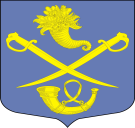 РОССИЙСКАЯ ФЕДЕРАЦИЯАДМИНИСТРАЦИЯ МУНИЦИПАЛЬНОГО ОБРАЗОВАНИЯБУДОГОЩСКОЕ ГОРОДСКОЕ ПОСЕЛЕНИЕКИРИШСКОГО МУНИЦИПАЛЬНОГО РАЙОНАЛЕНИНГРАДСКОЙ ОБЛАСТИПОСТАНОВЛЕНИЕ     от 06 октября 2017 года № 149 Администрация муниципального образования Будогощское городское поселение Киришского муниципального района Ленинградской области ПОСТАНОВЛЯЕТ:1.	Внести изменения в постановление от 19.02.2016 года № 17 «Об утверждении Порядка разработки, реализации и оценки эффективности муниципальных программ муниципального образования Будогощское городское поселение Киришского муниципального района Ленинградской области» в п. 1.7 обзац 2 читать «Муниципальные программы, планируемые к финансированию начиная с очередного финансового года, утверждаются постановлением администрации муниципального образования Будогощское городское поселение Киришского муниципального района Ленинградской области».3. Опубликовать настоящее постановление в газете «Будогощский вестник» и разместить на официальном сайте поселения.4. Постановление вступает в силу после его официального опубликования.5. Контроль за исполнением настоящего постановления оставить  за собой.Глава администрации	          И.Е. РезинкинРазослано: в дело -2, Комитет финансов Киришского муниципального района, КСП, прокуратураО внесении изменений в постановление от 19.02.2016 г № 17  «Об утверждении Порядка разработки, реализации и оценки эффективности муниципальных программ муниципального образования Будогощское городское поселение Киришского муниципального района Ленинградской области»